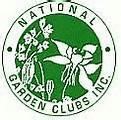 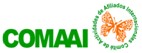 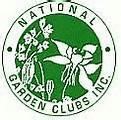 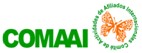 National Garden Clubs, Inc.                     FORM 18                  CERTIFICADO DE APTITUD DEL JUEZ PARA ASISTIR A CURSO/SIMPOSIOS Enviar este formulario a la Delegación Local en el País que auspicia el Curso/Simposio como afirmación que el Estudiante o Juez es apto para asistir a un evento en otro PaísEnvíe una copia al Estudiante o Juez.LA PERSONA NOMBRADA ESTÁ EN CONDICIONES DE ASISTIR AL CURSO/SIMPOSIO POR EL CRÉDITO:FECHA: 	CURSO EEF #  	SIMPOSIO  	RENOVACIÓN EEF  	NIC:          NOMBRE:	E-MAIL: 	ESTATUS: ESTUDIANTE 	NIVEL DE JUEZ 	FECHA DE VENCIMIENTO DEL JUEZ: 	LUGAR DEL CURSO/SIMPOSIO: 	Llene la parte de abajo de este formulario y envíe por email al Director del País que sigue cuando el Curso/Simposio haya sido Acreditado.DIRECTOR PAÍS: 	E-MAIL: 	                                         *	*	*	*	                                                                                                  FORM 18REGRESE ÉSTE AL DIRECTOR DEL PAÍS QUE FIGURA ARRIBA.CERTIFICO que el  NIC:          NOMBRE:	cumplió con la asistencia y exámenes (si corresponde) de:CURSO EEF #	SIMPOSIO	RENOVACIÓN EEF  	LUGAR CURSO/SIMPOSIO:	FECHAS: 	INSTRUCTOR: PROC 	Diseño________________________________           Horticultura  	      NOTAS CURSO:	       HORT EXAMEN ESCRITO         SIMPOSIO 	 DISEÑO EXAMEN ESCRITO         Aprobada     Hort ___ Diseño ____ 	 PROC EXAMEN ESCRITO          Reprobada  Hort ___ Diseño ___ 	 HORT EXAMEN JUZG               	 DISEÑO EXAMEN JUZG              Oyente ____                                                                      Firma Delegada Local Curso/Simposio o Director de Credenciales                                                                                                                                      SW/PN/HG Febrero 2024